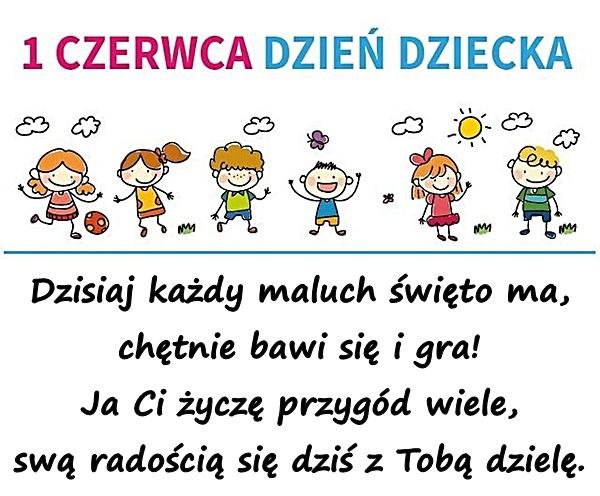 Plan pracy na 1.06.2020r.- poniedziałekPlan dnia                                                                                                                                                        1. Edukacja polonistyczna – spotkanie na zoomie                                                                                                               2.Edukacja polonistyczna                                                                                                                           3. Edukacja matematyczna   - spotkanie na zoomie                                                                                                                    4. Język angielski                                                                                                                                          5. Język m.n. niemieckiCele dnia, uczeń: - zna wybrane prawa dziecka i wie, w jakim dokumencie są one zapisane;- wie, jakie są najważniejsze zadania Rzecznika Praw Dziecka RP;- głośno czyta wiersz i słucha wypowiedzi innych osób; uczestniczy w rozmowach o prawach dziecka;- mnoży i dzieli setki w zakresie 1000;- integruje się z zespołem klasowym;Przygotuj do zajęć: podręcznik, ćwiczenie i zeszyt do edukacji polonistycznej i matematycznej, laptop z dostępem do internetu, Edukacja polonistyczna- spotkanie na zoomie, godz. 9.00Temat: Mamy swoje prawa. https://www.youtube.com/watch?v=7K3_mSb1zRQhttps://www.youtube.com/watch?v=zl_dYe03Yx0Temat proszę przepisz do zeszytu.Praca inspirowana wierszem M. Brykczyńskiego „ O prawach dziecka”, podręcznik, str. 50-51, ćw. 1, str. 52. https://www.youtube.com/watch?v=f4tbWJo02q4Przypomnienie wiadomości o Konwencji o prawach dziecka, ćw.2,3, str. 53Kto nam może pomóc?- instytucje i ludzie stojący na straży prawa, ćw. 4, str. 53Mamy swoje  prawa, ale również obowiązki- dyskusja.https://www.youtube.com/watch?v=UrBmQBMnayEEdukacja matematyczna  (praca samodzielna według konspektu)Temat: Mnożenie i dzielenie setek  w zakresie 1000- obliczenia wagowe.Ile razem to złotych?, zad. 1, str. 46Zapisz w zeszycie podane liczby, zad. 2, str. 46Obliczenia wagowe ćw. 2-4, str. 60-61Edukacja polonistyczna - spotkanie na zoomie, godz. 10.40KLASOWY DZIEŃ DZIECKABajki mojego dzieciństwa :)Nasza klasa Najlepsze przeboje.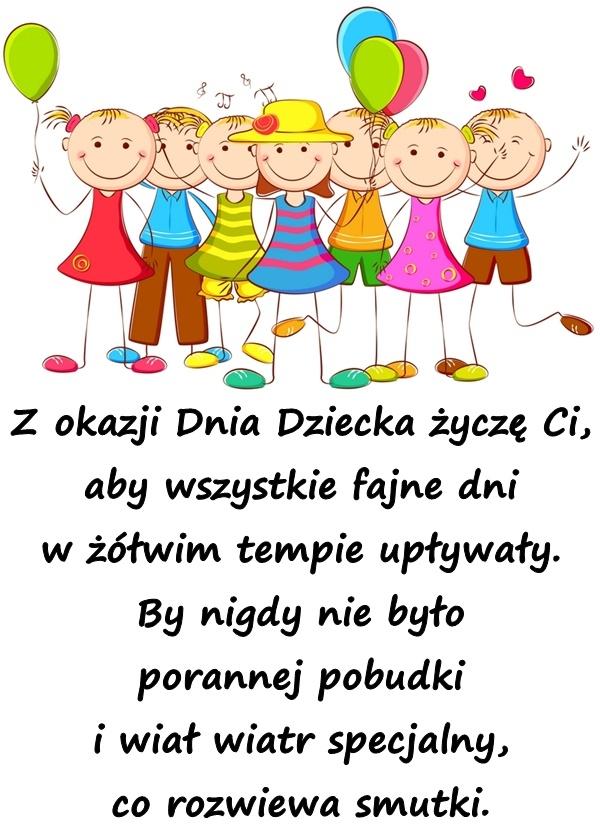 